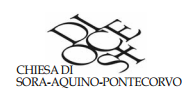                                                                               AI MEMBRI DELLA COMMISSIONE                                                                              MISSIONARIA DIOCESANAOGGETTO: CONVOCAZIONE COMMISSIONE MISSIONARIA DIOCESANA.DON PASQUALINO E DON ERWIN,Comunicano che è stata convocata la RIUNIONE DELLA COMMISSIONE MISSIONARIA DIOCESANA, il giorno MERCOLEDI  27 APRILE – ORE 18:30presso il CENTRO PASTORALE SAN LUCA (EX-VILLA ANGELINA) – SORA – VIA CONTE CANOFARI 10, con la partecipazione di DON FELIX (ECONOMO DELLA DIOCESI DI RUTANA) e presieduta dal nostro Vescovo MONS. GERARDO ANTONAZZO.Per ulteriori informazioni si prega contattare don Pasqualino Porretta al numero cellulare: 349/0577678.Vi aspetto confidando nella vostra generosa partecipazione, manifestando, come sempre, la vostra sensibilità alla vita missionaria.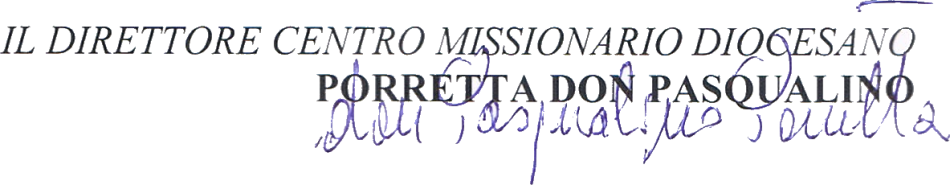 